Заработать в условиях стагнацииОбзор рынка доверительного управления активами и коллективных инвестиций за 2013 годМарт, 2014РезюмеПо оценке «Эксперт РА», среднее вознаграждение за управление активами остается почти неизменным на рынке ДУ на протяжении последних трех лет и составляет около 6 тыс руб на 1 млн руб активов под управлением. За 2011-2013 гг. этот показатель существенно вырос только у «пенсионных» УК (+61%). В условиях «заморозки» пенсионных накоплений НПФ и возможной стагнации рынка участники планируют поддерживать рентабельность бизнеса за счет ИДУ и ЗПИФов.  При этом  результаты деятельности УК свидетельствуют о том, что ИДУ и розница более прибыльны по сравнению с ЗПИФами.  Пенсионный рывок. По оценке «Эксперт РА», среднее вознаграждение за управление активами остается почти неизменным на рынке ДУ на протяжении последних трех лет и составляет около 6 тыс руб на 1 млн руб активов под управлением. За последние три года этот существенно показатель вырос только у «пенсионных» УК. Их вознаграждение за управление при расчете на 1 млн руб активов за последние три года увеличилось на 61%, при этом объем пенсионных средств под управлением - только на 35%. В 2013 г. впервые выручка от управления 1 млн руб активов «пенсионных» УК (6,4 тыс руб) превысила среднее вознаграждение за управление 1 млн руб активов на рынке ДУ (6,2 тыс руб).Это свидетельствует, во-первых, о том, что рост пенсионных активов УК опережал темпы снижения вознаграждения за счет роста конкуренции, а во-вторых, об ошибочности мнения о невысокой рентабельности  управления пенсионными средствами.  Дешевая «упаковка». Согласно результатам опроса, проведенного «Эксперт РА», в условиях «заморозки» пенсионных накоплений НПФ УК планируют продолжить наращивать доходы через активизацию в сегменте ИДУ и ЗПИФов.  Однако  цифры говорят о том, что  ЗПИФы не дадут желаемого эффекта для УК.  Несмотря на то, что  темпы увеличения активов под управлением «зпифных» УК (+37%) за 2011-2013 гг. сравнимы с  ростом пенсионного сегмента,  1 млн руб активов «зпифных» УК генерирует меньший денежный поток (4,8 тыс руб в 2013 г.). А их затраты не позволяют показать рентабельность выше среднерыночной (отношение чистой прибыли к выручке от услуг ДУ «зпифных» УК в 2013 г. составило 31%, при среднерыночном значении 34%). По оценке «Эксперт РА», это может быть связано с высокой долей банковских активов в структуре ЗПИФов, за «упаковку» которых УК получают фиксированное минимальное вознаграждение.Прибыль - в ИДУ и рознице. Поддержать темпы прироста выручки и рентабельности УК смогут, сделав ставку на ИДУ физических лиц и розницу. Выручка от услуг ДУ УК, специализирующихся на ИДУ физических лиц и рознице,  на 1  млн руб активов  под управлением значительно выше (6,4 тыс руб  и 7,3 тыс руб, соответственно) среднего вознаграждения на рынке ДУ. При этом доходы «розничных» УК позволяют им показывать рентабельность выше среднерыночной (отношение чистой прибыли к выручке от услуг ДУ за 2013 г. составило 36%) даже с учетом высоких затрат на дистрибуцию услуг и маркетинг. Методология обзораОбзор рынка доверительного управления активами за 2013 год подготовлен рейтинговым агентством «Эксперт РА» на основе анкетирования управляющих компаний (УК). В анкете запрашивался совокупный объем активов под управлением УК на 31.12.2013, объем активов по каждому направлению ДУ (СЧА в ОПИФах и ИПИФах, СЧА в ЗПИФах, пенсионные резервы НПФ, пенсионные накопления НПФ, пенсионные накопления ПФР, резервы страховых компаний, объем активов в эндаумент-фондах и компенсационных фондах СРО, объем средств «военной ипотеки», активы в остальном доверительном управлении), объем собственных средств, число клиентов по каждому направлению ДУ, объем чистой прибыли, объем выручки от услуг ДУ, объем операционных расходов,  а также численность персонала.В анкетировании приняли участие 85 УК и 4 Группы УК, предоставившие итоговые данные по состоянию на конец 2013 года. Совокупный объем активов под управлением участников обзора составил 2,9 трлн рублей на 31.12.2013 года, или порядка 80% рынка в денежном выражении.При сегментировании рынка на УК определённой специализации применялись следующие критерии:УК, специализирующиеся на управлении  ЗПИФами  -  доля ЗПИФов в  совокупном объеме активов  более 60% на 31.12.2013УК, специализирующие на управлении пенсионными средствами  - доля  пенсионных средств в совокупном объеме  активов под управлением более 60% на 31.12.2013УК, специализирующиеся на  ИДУ корпоративных клиентов – объем средств ИДУ корпоративных клиентов превышает среднее значение по рынку (3,3 млрд руб на 31.12.2013)УК, специализирующиеся на ИДУ физических лиц – объем средств ИДУ физичеких лиц превышает  среднее значение по рынку (1 млрд руб на 31.12.2013)УК, специализирующиеся на ОПИФах и ИПИФах – объем средств ОПИФов и ИПИФов  превышает среднерыночное значение (1,4 млрд руб на 31.12.2013) При усреднении показателей (рентабельности по выручке (ROS),  выручки от услуг ДУ, отношения выручки от ДУ к совокупному объему средств под управлением, среднего объема активов под управлением) для различных групп участников рынка использовались медианные показатели.  При отсутствии отдельных показателей по компаниям Группы, использовались данные анкеты Группы. Совокупные групповые данные использовались  при расчёте показателей Компаний «ВТБ Капитал Управление Инвестициями» (ЗАО «ВТБ Капитал Управление Активами»;  ЗАО «Управляющая компания Банка Москвы»; ООО «Пенсионный Резерв»), Группы компаний «Велес Капитал» (ООО «ВЕЛЕС ТРАСТ», ООО «Управляющая компания ВЕЛЕС Менеджмент»),  Группы компаний «АТОН» (ООО «Управляющая компания «Атон-менеджмент»;  ООО «АТОН»), Группа УК БКС: (ЗАО «Управляющая компания «Брокеркредитсервис», ООО «Управляющая компания «Брокеркредитсервис – Фонды недвижимости»).Для проверки правильности предоставляемых компаниями данных используются процедуры сравнения запрашиваемых показателей с результатами предыдущих периодов. В процессе обработки данных из анкет отдельные показатели анкеты соотносятся с совокупными показателями по компании, в результате чего выявляются компании с нехарактерными соотношениями, у которых запрашиваются уточнения и разъяснения. БенчмаркиСреднерыночная УК«ЗПИФная» УК (ЗПИФы более 60% в активах под управлением на 31.12.2013)«Пенсионная» УК (пенсионные средства более 60% в активах под управлением на 31.12.2013)УК, специализирующаяся на ИДУ корпоративных клиентов (объем ИДУ корпоративных клиентов больше среднерыночного значения на 31.12.2013)УК, специализирующаяся на ИДУ физических лиц (объем ИДУ физических лиц больше среднерыночного значения на 31.12.2013)УК, специализирующаяся на ОПИФах и ИПИФах (объем ОПИФов и ИПИФов больше среднерыночного значения на 31.12.2013)Пенсионный рывок выручкиСреднее вознаграждение за управление активами остается почти неизменным на рынке ДУ на протяжении 2011-2013 гг. и составляет около 6 тыс руб на 1 млн руб активов под управлением. При этом эффективность бизнеса управляющих росла за последние  три года быстрее объемов рынка ДУ (+15%).  Отношение чистой прибыли к выручке от услуг ДУ (ROS) увеличилось  за последние три года на 24%.Лидерами по  приросту выручки на объем активов под управлением стали «пенсионные» управляющие. Их вознаграждение за управление при расчете на 1 млн руб активов за последние три года увеличилось на 61%, при этом объем пенсионных средств под управлением - только на 35%. В 2013 г. впервые выручка от управления 1 млн руб активов «пенсионных» УК (6,4 тыс руб) превысила среднее вознаграждение за управление 1 млн руб активов на рынке ДУ (6,2 тыс руб). Это свидетельствует, во-первых, о том, что рост пенсионных активов УК опережал темпы снижения вознаграждения за счет роста конкуренции, а во-вторых, об ошибочности мнения о невысокой рентабельности  управления пенсионными средствами.  График 1.   За последние три года выручка от услуг ДУ на 1 млн руб активов под управлением существенно выросла только у «пенсионных» УКИсточник: «Эксперт РА»При этом потом бизнес «пенсионных» УК не требует дорогой сети дистрибуции услуг и высоких маркетинговых расходов, что позволяет им показывать высокую рентабельность.  ROS  «пенсионных» управляющих за 2013 г. составил 49%, при среднерыночном значении – 34%.График 2.  Невысокие затраты «пенсионных» управляющих позволяют показывать им рентабельность выше рынка Источник: «Эксперт РА»Ограниченный эффект ЗПИФовСогласно результатам опроса, проведенного «Эксперт РА», в условиях «заморозки» пенсионных накоплений НПФ УК планируют наращивать активы под управлением и доходы через активизацию в сегменте ИДУ и ЗПИФов.График 3.  В условиях пенсионной «заморозки» ИДУ и ЗПИФы УК видят в качестве основных  источников прироста активов под управлением….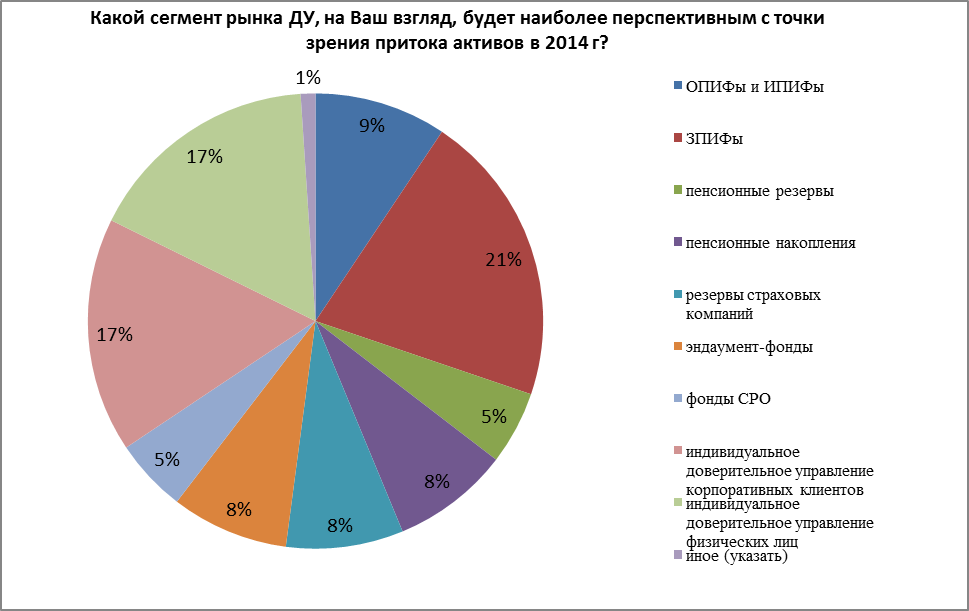 Источник: «Эксперт РА»График 4. … и наиболее рентабельных направлений развития бизнеса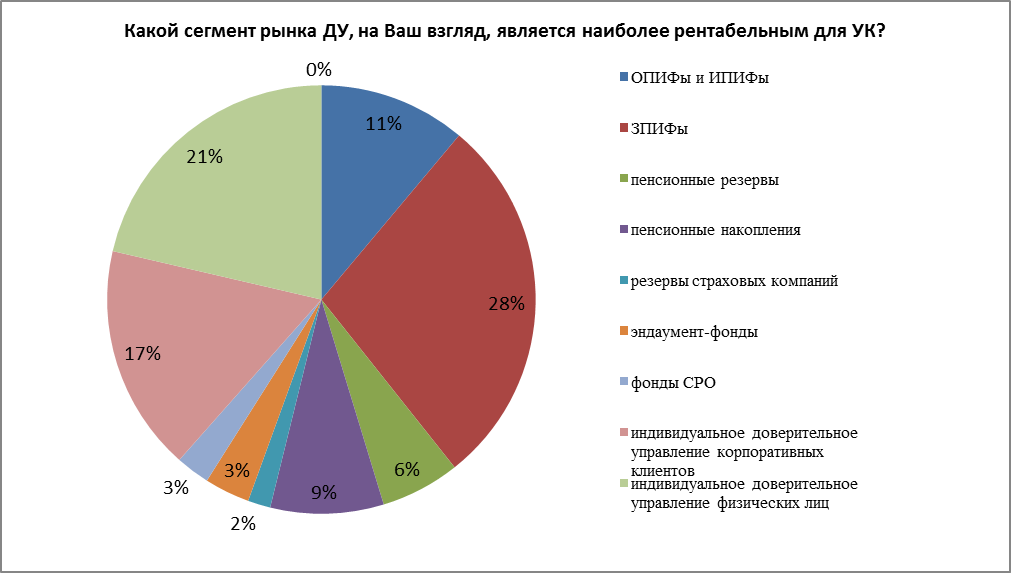 Источник: «Эксперт РА»Однако  цифры говорят о том, что  ЗПИФы не дадут желаемого эффекта для УК. Несмотря на то, что  темпы увеличения активов под управлением «зпифных» УК (+37%) за 2011-2013 гг. сравнимы с  ростом пенсионного сегмента,  1 млн руб активов «зпифных» УК генерирует меньший денежный поток (4,8 тыс руб в 2013 г.). А их затраты не позволяют показать рентабельность выше среднерыночной (отношение чистой прибыли к выручке от услуг ДУ «зпифных» УК в 2013 г. составило 31%, при среднерыночном значении 34%). По оценке «Эксперт РА», это может быть связано с высокой долей банковских активов в структуре ЗПИФов, за «упаковку» которых УК получают фиксированное минимальное вознаграждение.График 5.   Активы «зпифных» УК растут наравне с «пенсионными», но их доходы снижаются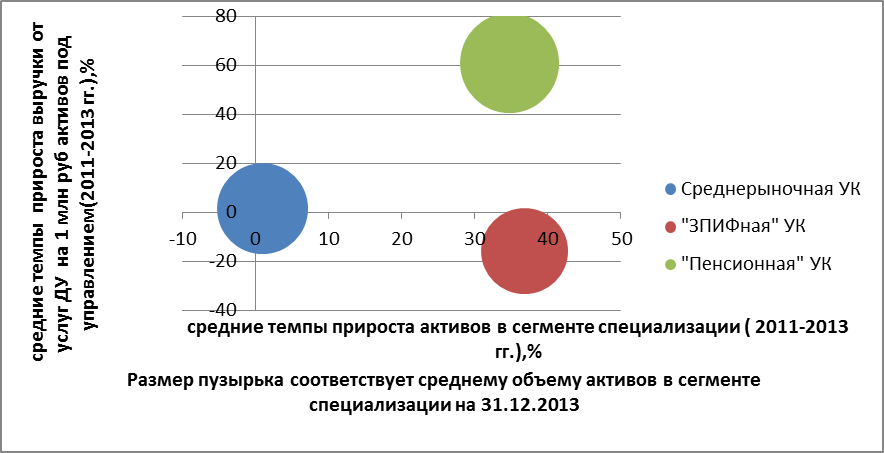 Источник: «Эксперт РА»Ориентация на физических лицПоддержать темпы прироста выручки и рентабельности УК смогут, сделав ставку на ИДУ физических лиц и розницу, даже несмотря на отрицательные темпы прироста активов последней. Выручка от услуг ДУ УК, специализирующихся на ИДУ физических лиц и рознице,  на 1  млн руб активов  под управлением выше (6,4 тыс руб  и 7,3 тыс руб, соответственно) среднего вознаграждения на рынке ДУ.График 5.  Вознаграждение розничных УК выше среднерыночного, даже несмотря на отрицательные темпы прироста их активов Источник: «Эксперт РА»При этом доходы «розничных» УК позволяют им показывать рентабельность выше среднерыночной (отношение чистой прибыли к выручке от услуг ДУ за 2013 г. составило 36%) даже с учетом высоких затрат на дистрибуцию услуг и маркетинг. График 6.  Розничные УК, несмотря на высокие издержки дистрибуции и маркетинга,  показывают рентабельность выше рынка 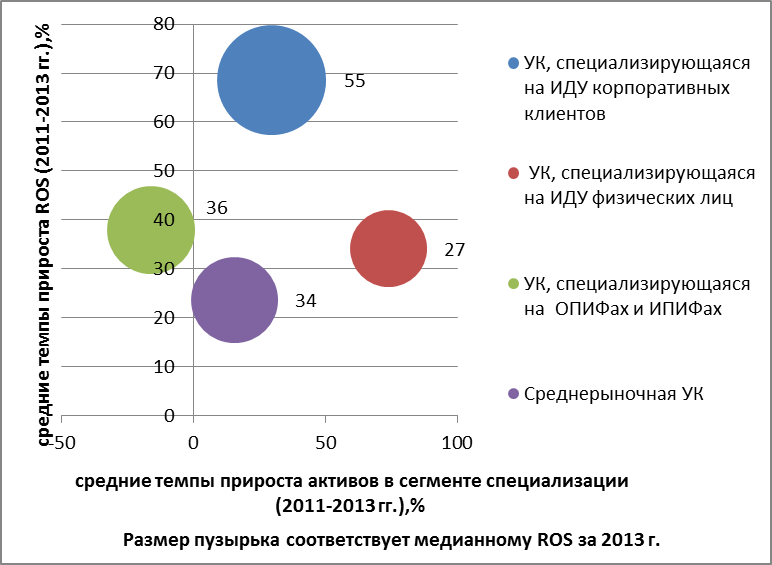  Источник: «Эксперт РА» В условиях нестабильности на банковском рынке и девальвации рубля, по оценке «Эксперт РА»,  наибольший прирост СЧА среди  ОПИФов в 2014 г. смогут показать  фонды облигаций и фонды валютных активов. Приложение 1. Рэнкинги УК Таблица 1. Рэнкинг УК по объему выручки  от услуг доверительного управления за 2013 г.Источник: «Эксперт РА»[1]  данные по выручке от услуг ДУ  за 9 мес 2013 г.[2] Компании «ВТБ Капитал Управление Инвестициями»: 1) ЗАО «ВТБ Капитал Управление Активами»; 2) ЗАО «Управляющая компания Банка Москвы»; 3) ООО «Пенсионный Резерв»[3] Группа компаний «Велес Капитал»: ООО «ВЕЛЕС ТРАСТ», ООО «Управляющая компания ВЕЛЕС Менеджмент»[4] Группа компаний «АТОН»: 1) ООО «Управляющая компания «Атон-менеджмент»; 2) ООО «АТОН»[5] Группа УК БКС: 1) ЗАО «Управляющая компания «Брокеркредитсервис»; 2) ООО «Управляющая компания «Брокеркредитсервис – Фонды недвижимости»Таблица 2. Рэнкинг УК по объему выручки от услуг ДУ за 2013  г. (предварительные данные)   на 1 млн руб активов под управлением Источник: «Эксперт РА»[1]  данные по выручке от услуг ДУ  за 9 мес 2013 г.[2] Компании «ВТБ Капитал Управление Инвестициями»: 1) ЗАО «ВТБ Капитал Управление Активами»; 2) ЗАО «Управляющая компания Банка Москвы»; 3) ООО «Пенсионный Резерв»[3] Группа компаний «Велес Капитал»: ООО «ВЕЛЕС ТРАСТ», ООО «Управляющая компания ВЕЛЕС Менеджмент»[4] Группа компаний «АТОН»: 1) ООО «Управляющая компания «Атон-менеджмент»; 2) ООО «АТОН»[5] Группа УК БКС: 1) ЗАО «Управляющая компания «Брокеркредитсервис»; 2) ООО «Управляющая компания «Брокеркредитсервис – Фонды недвижимости»Таблица 3. Рэнкинг УК по  показателю отношению чистой прибыли к выручке за 2013 г. (ROS) Источник: «Эксперт РА»[1] данные по выручке от услуг ДУ и чистой прибыли  за 9 мес 2013 г.[2] данные по чистой прибыли за 9 мес 2013 г.[3] Компании «ВТБ Капитал Управление Инвестициями»: 1) ЗАО «ВТБ Капитал Управление Активами»; 2) ЗАО «Управляющая компания Банка Москвы»; 3) ООО «Пенсионный Резерв»[4] Группа компаний «Велес Капитал»: ООО «ВЕЛЕС ТРАСТ», ООО «Управляющая компания ВЕЛЕС Менеджмент»[5] Группа компаний «АТОН»: 1) ООО «Управляющая компания «Атон-менеджмент»; 2) ООО «АТОН»[6] Группа УК БКС: 1) ЗАО «Управляющая компания «Брокеркредитсервис»; 2) ООО «Управляющая компания «Брокеркредитсервис – Фонды недвижимости»Обзор подготовили: 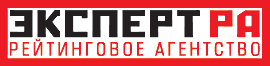 Александра Таранникова, ведущий эксперт отдела корпоративных и инвестиционных рейтинговПавел Митрофанов,руководитель отдела корпоративных и инвестиционных рейтингов____________________________________________________________________________Павел Самиев,заместитель генерального директора201120122013средние темпы  изменения,%ROS,% 23,323,434,324Выручка  от ДУ на 1 млн руб активов под управлением, тыс руб6,15,96,21,6Средний объем активов под управлением, млн руб10205108851299113201120122013средние темпы  изменения,%ROS, % 25,019,831,419Выручка  от ДУ на 1 млн  руб активов под управлением, тыс руб6,75,84,8-16Средний объем активов под управлением в сегменте специализации, млн руб623285021167237201120122013средние темпы  изменения,%ROS, % 24,135,848,642Выручка  от ДУ на 1 млн  руб активов под управлением, тыс руб2,75,86,461Средний объем активов под управлением в сегменте специализации, млн руб9791179031552335201120122013средние темпы  изменения,%ROS,% 34,738,055,027Выручка  от ДУ на 1 млн руб активов под управлением, тыс руб4,34,74,0-3Средний объем активов под управлением в сегменте специализации, млн руб986753411096330201120122013средние темпы  изменения,%ROS,% 23,817,727,415Выручка  от ДУ на 1 млн руб активов под управлением, тыс руб11,37,46,4-24Средний объем активов под управлением в сегменте специализации, млн руб12651650358674201120122013средние темпы  изменения,%ROS,% 18,927,435,937,9Выручка  от ДУ на 1 млн руб активов под управлением, тыс руб6,36,37,38,0Средний объем активов под управлением в сегменте специализации, млн руб684658484805-16 №Управляющая компанияРейтинги надежности и качества услуг от "Эксперт РА" объем выручки УК от ДУ за 2013 г. (предварительные данные), млн рубобъем выручки УК от услуг ДУ за 2012 г., млн рубобъем выручки УК от услуг ДУ за 2011 г., млн руб1Компании ВТБ Капитал Управление Инвестициями [2]А++11718963972ЛидерА++10468984833Сбербанк Управление АктивамиА++10207119844НавигаторА+7526172925Управляющая компания УралСибА++5376787746Управляющая компания КапиталЪА++4589011027Райффайзен КапиталА++4173063148Уралсиб Эссет МенеджментА++3862111859Ингосстрах–ИнвестицииА++38628615110ТРАНСФИНГРУПА++38329628311РЕГИОН Портфельные инвестиции-37047631212Партнер-35433516613РВМ КапиталА+28831037414Альфа-КапиталА++27430834115Группа компаний ВЕЛЕС Капитал [3]-23614513916Пенсионная сберегательная компанияА+2341562917Альянс Инвестиции А++211[1]37539318Эверест Эссет Менеджмент-20516410419РЕГИОН Эссет МенеджментА++1951737220Алемар-170582184621СПУТНИК-УПРАВЛЕНИЕ КАПИТАЛОМА+1671181222Объединенная Финансовая Группа ИНВЕСТ-15518919723СОЛИД МенеджментА+143948924ОТКРЫТИЕ-14315712425Паллада Эссет Менеджмент-127885626АК БАРС КАПИТАЛ-1241068727АГАНА-12018327928Доверительная Инвестиционная Компания-11739029Либра КапиталА+110913930Инвестиционный стандарт-98552631ТФБ Финанс-91797832Группа АТОН [4]А+9011023833ПРОМСВЯЗЬА+86622834РОНИН ТрастА+80816235РЕГИОН Девелопмент-79634736КОНКОРДИЯ - эссет менеджмент-67323237ОРЕОЛ-65513438ТФБ Капитал-62564739Управляющая компания КапиталЪ ПИФА++61665440Коллективные инвестицииА+55486641Группа УК БКС [5]-51485442АС Менеджмент-50435943НИК Развитие -49[1]544044РЕГИОН Траст-482745Управляющая компания МДМА+46665846БФАА+46474247КапиталЪ Управление активамиА++4610713248Парма-Менеджмент-45322149ИДжи Кэпитал Партнерс (бывшее Достояние)-41422950Русский Стандарт-3951Агидель -28[1]374552ЕВРОФИНАНСЫА24132853РФЦ-Капитал-23231654МЕТРОПОЛЬ-22181355Арсагера-20131556Центральная трастовая компанияВ++17201857Энергокапитал-16242858Энергия-инвест-15182059Прогресс-КапиталВ++148160Меркури Эссет Менеджмент -14[1]141361ОЛМА-ФИНАНС-14181362СМ.арт-13222463КСП Капитал Управление Активами-131264Челябинская Управляющая компания-1310565Невская управляющая компания-12181966НИМБУС-120067Внешпроминвестиции-33268Унисон Траст-22269Инфина-24670Первый доверительный управляющий-24271Норд-Капитал-2157 №Управляющая компанияРейтинги надежности и качества услуг от "Эксперт РА"Объем выручки  за 2013  г. (предварительные данные)  на 1 млн руб активов под управлением, тыс рубОбъем выручки за 2012  г.  на 1 млн руб активов под управлением, тыс рубОбъем выручки за 2011  г. на 1 млн руб активов под управлением, тыс руб1Алемар-93,4281,1887,32Норд-Капитал-65,851,5-3КапиталЪ Управление активамиА++40,723,220,74Энергокапитал-39,743,041,45Инфина-32,528,439,76Энергия-инвест-29,531,333,67Челябинская Управляющая компания-23,024,115,68Агидель [1]-22,8[1]27,3-9Объединенная Финансовая Группа ИНВЕСТ-21,89,814,110СПУТНИК-УПРАВЛЕНИЕ КАПИТАЛОМА+21,46,51,211Внешпроминвестиции-21,322,1-12Арсагера-19,013,215,613Первый доверительный управляющий-18,738,719,914СОЛИД МенеджментА+17,18,99,715Русский Стандарт-14,5--16Райффайзен КапиталА++14,021,825,617Унисон Траст-14,010,412,718Группа компаний ВЕЛЕС Капитал [3]-13,422,115,019Управляющая компания УралСибА++12,619,79,220БФАА+12,213,121,821Коллективные инвестицииА+12,110,115,722Парма-Менеджмент-11,94,67,123Ингосстрах–ИнвестицииА++11,810,87,224КСП Капитал Управление Активами-10,5--25Инвестиционный стандарт-9,9--26РВМ КапиталА+9,811,311,427Партнер-9,39,55,328ОРЕОЛ-9,15,4-29Уралсиб Эссет МенеджментА++8,74,69,130Либра КапиталА+8,48,34,631Группа АТОН [4]А+8,017,218,432ЕВРОФИНАНСЫА7,54,917,533НавигаторА+7,5--34Паллада Эссет Менеджмент-7,49,05,835Сбербанк Управление АктивамиА++7,38,413,236РЕГИОН Портфельные инвестиции-7,19,25,137Альянс Инвестиции [1]А++6,8[1]14,214,838РЕГИОН Девелопмент-6,85,98,139ТФБ Финанс-6,55,96,540Пенсионная сберегательная компанияА+6,45,81,541ОЛМА-ФИНАНС-6,37,92,542Управляющая компания КапиталЪ ПИФА++6,26,86,243МЕТРОПОЛЬ-5,94,38,344Компании ВТБ Капитал Управление Инвестициями [2]А++5,66,35,145Группа УК БКС [5]-5,46,09,446Центральная трастовая компанияВ++5,413,0-47РФЦ-Капитал-5,3-4,348РОНИН ТрастА+5,16,55,949Доверительная Инвестиционная Компания-4,93,5-50ПРОМСВЯЗЬА+4,85,72,651Невская управляющая компания-4,8319,18,152ОТКРЫТИЕ-4,34,15,453НИМБУС-4,0--54КОНКОРДИЯ - эссет менеджмент-3,62,19,255Управляющая компания МДМА+3,64,34,356РЕГИОН Траст-3,53,6-57Прогресс-КапиталВ++3,5--58АК БАРС КАПИТАЛ-3,22,92,959НИК Развитие [1]-3,1[1]2,82,860Управляющая компания КапиталЪА++3,04,60,661РЕГИОН Эссет МенеджментА++3,04,71,962Эверест Эссет Менеджмент-2,85,9-63Альфа-КапиталА++2,83,54,364СМ.арт-2,54,23,865АГАНА-2,43,63,466ЛидерА++2,32,21,367ТФБ Капитал-2,22,12,268ТРАНСФИНГРУПА++1,81,72,669Меркури Эссет Менеджмент [1]-1,6[1]3,5-70ИДжи Кэпитал Партнерс (бывшее Достояние)-1,54,72,971АС Менеджмент-1,41,12,2Управляющая компанияРейтинги надежности и качества услуг от "Эксперт РА"ROS за 2013 г.,%ROS за 2012 г.,%ROS за 2011 г.,%1Первый доверительный управляющий-1799,0-28,4-96,02Норд-Капитал-1413,3258,3442,43Управляющая компания КапиталЪА++923,677,2522,54Группа АТОН [5]А+567,951,2458,15ТФБ Финанс-240,7590,9-6РЕГИОН Траст-200,0218,5-7РЕГИОН Эссет МенеджментА++185,142,276,48Унисон Траст-150,0150,0150,09Внешпроминвестиции-100,0433,3-950,010ТФБ Капитал-93,535,791,511НавигаторА+90,7--12НИМБУС-75,0--13АК БАРС КАПИТАЛ-73,555,350,514КапиталЪ Управление активамиА++67,417,827,315РФЦ-Капитал-66,373,553,816Партнер-63,655,142,417РЕГИОН Портфельные инвестиции-62,456,050,218АГАНА-60,8-47,044,819Ингосстрах–ИнвестицииА++60,433,213,920ЛидерА++59,059,831,121Группа компаний ВЕЛЕС Капитал [4]-53,443,451,822Энергия-инвест-52,677,80,023Челябинская Управляющая компания-51,654,741,324СПУТНИК-УПРАВЛЕНИЕ КАПИТАЛОМА+51,213,39,325ПРОМСВЯЗЬА+51,221,039,326Прогресс-КапиталВ++48,6-317,3-1353,027Либра КапиталА+47,446,291,828Доверительная Инвестиционная Компания-47,028,23082,529Парма-Менеджмент-46,721,93,330Управляющая компания УралСибА++45,837,838,231РЕГИОН Девелопмент-40,542,917,032Управляющая компания КапиталЪ ПИФА++37,7-31,81,933ЕВРОФИНАНСЫА37,595,331,834Компании ВТБ Капитал Управление Инвестициями [3]А++35,937,928,735Коллективные инвестицииА+34,545,439,136КОНКОРДИЯ - эссет менеджмент-34,325,018,837ТРАНСФИНГРУПА++32,651,056,538Управляющая компания МДМА+32,6134,825,939Уралсиб Эссет МенеджментА++32,116,132,140Группа УК БКС [6]-31,418,863,041Арсагера-30,0-91,5-176,742Эверест Эссет Менеджмент-25,832,325,043Агидель -24,6[1]43,251,144Альфа-КапиталА++23,316,514,145КСП Капитал Управление Активами-23,1900,0-250,046СОЛИД МенеджментА+23,118,53,447ОТКРЫТИЕ-21,742,020,248Меркури Эссет Менеджмент -21,4[1]7,123,149Пенсионная сберегательная компанияА+19,214,113,850Невская управляющая компания-18,840,746,351РОНИН ТрастА+17,0-25,217,852Сбербанк Управление АктивамиА++16,07,516,453АС Менеджмент-14,99,433,354РВМ КапиталА+14,631,952,655МЕТРОПОЛЬ-13,62,61,456Центральная трастовая компанияВ++13,0-23,0-22,157Инвестиционный стандарт-11,418,947,758Райффайзен КапиталА++7,65,318,959ОЛМА-ФИНАНС-7,111,123,160ОРЕОЛ-5,215,09,661Паллада Эссет Менеджмент-4,029,40,262ИДжи Кэпитал Партнерс (бывшее Достояние)-2,47,124,163НИК Развитие -2,0[1]1,90,064Энергокапитал-1,31,33,665Инфина-0,240,00,866БФАА+0,014,57,167Русский Стандарт-0,0--68Объединенная Финансовая Группа ИНВЕСТ --3,9[2]27,30,069СМ.арт--7,74,525,070Альянс Инвестиции [1]А++-25,1[1]-7,7-31,2